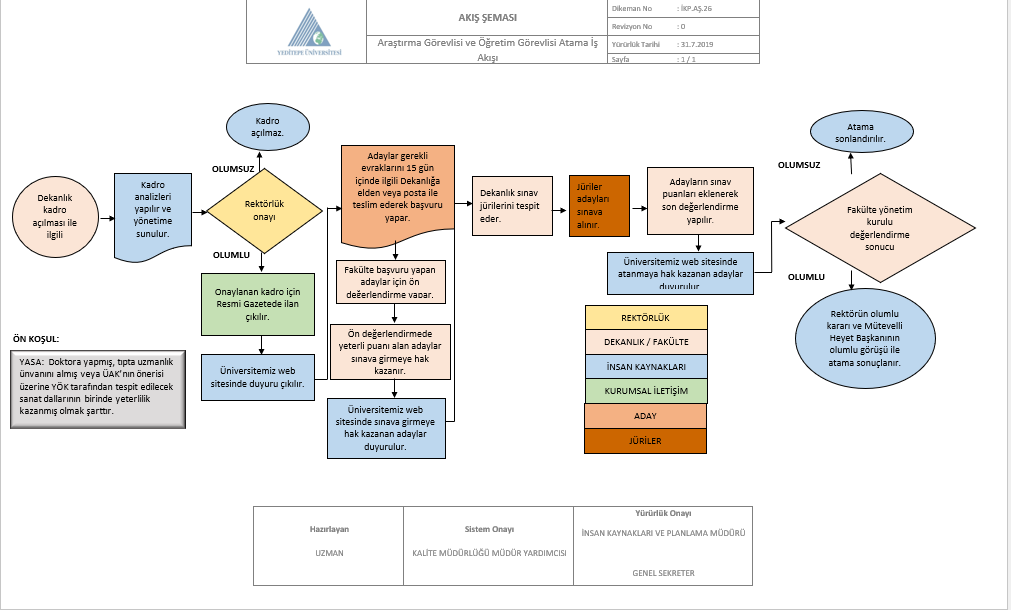 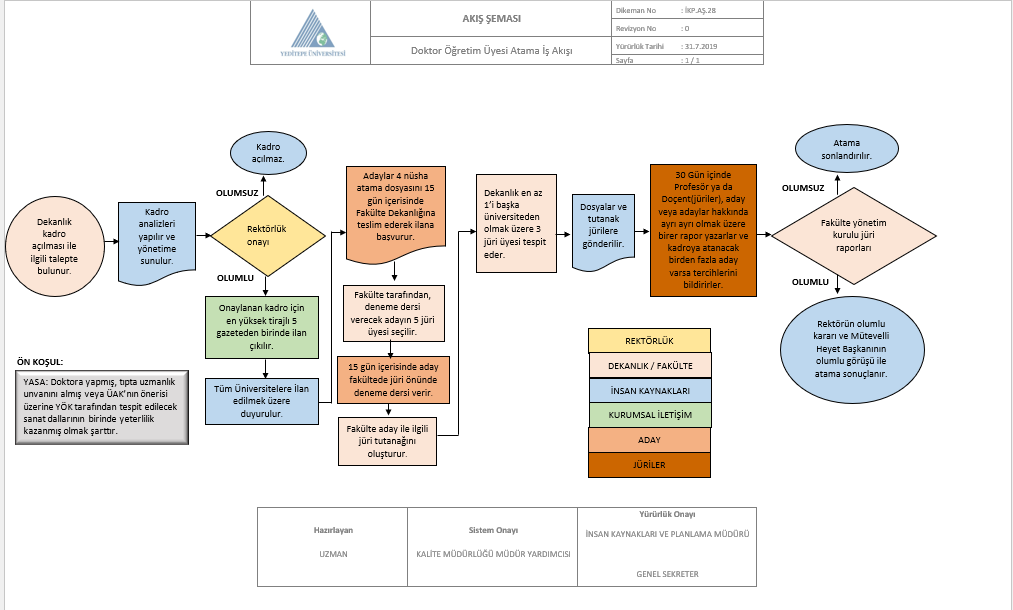 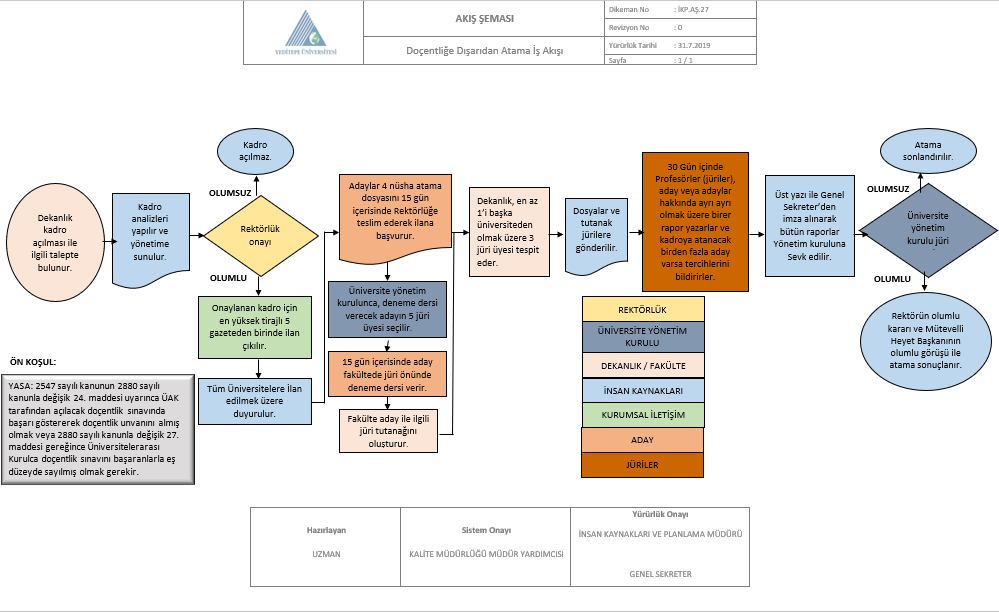 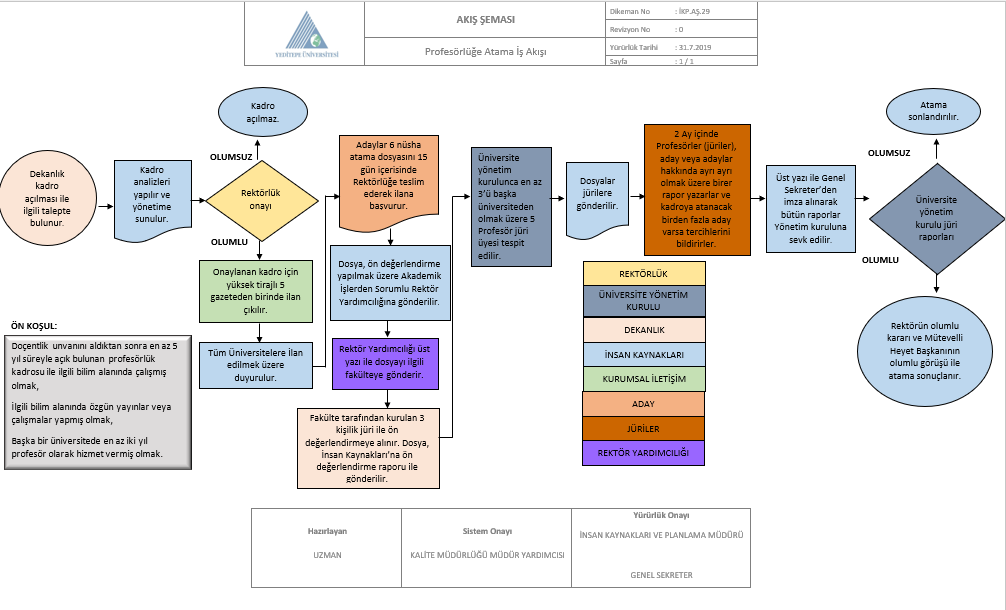 İş Akış AdımlarıSorumluAkademik personel ihtiyacı Bölüm Başkanlığı tarafından saptanarak Sağlık Bilimleri Fakültesi Dekanlığı sunulur.Bölüm BaşkanlığıBelirlenen akademik personel kadro talebi üst yazı ile Sağlık Bilimleri Fakültesi Dekanlığı tarafından onaylandıktan sonra Yeditepe Üniversitesi Rektörlüğü’ne bildirilir.Sağlık Bilimleri Fakültesi DekanlığıYeditepe Üniversitesi Rektörlüğü tarafından kadro gerekliliği incelenerek onaylanması durumunda Yeditepe Üniversitesi İnsan kaynaklarına yönlendirilir.Yeditepe Üniversitesi RektörlüğüYeditepe Üniversitesi İnsan Kaynakları ve Planlama Müdürlüğü ve Sağlık Bilimleri Fakültesi Dekanlığı tarafından İş Akış Şemasına uygun olarak süreç yönetilir.İKP.AŞ.26 Araştırma Görevlisi ve Öğretim Görevlisi Atama İş Akış ŞemasıİKP.AS.28 Doktor Öğretim Üyesi Atama İş Akış ŞemasıİKP.AS.27 Doçentliğe Dışarıdan Atama İş Akış ŞemasıİKP.AS.29 Profesörlüğe Atama İş Akış Şemasıİnsan Kaynakları ve Planlama MüdürlüğüSağlık Bilimleri Fakültesi Dekanlığı